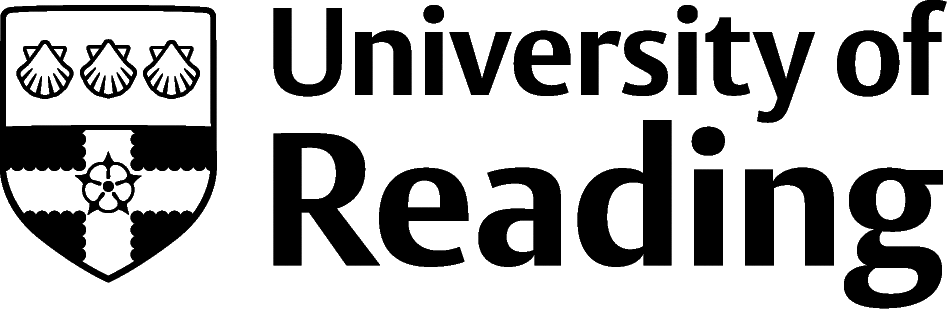 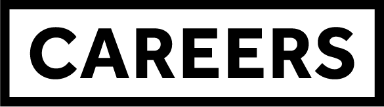 Agriculture And Agricultural Business ManagementOverviewMany Agriculture and Agricultural Business Management students go into the Agriculture and Environment sectors. Those interested in pursuing a commercial career away from these sectors could explore: Business, Consulting and Management and Marketing, Advertising and PR or Retail and Sales. These sector links show how the area breaks down, the main graduate recruiters, characteristics of working in the sector and key current issues as well as lists of job roles available in the sector.RolesEach job title links through to a broad job description, salary and conditions, entry requirements, typical recruiters, and links to further useful information.Agricultural Consultant AgronomistEnvironmental Policy OfficerFarm Manager Field Trials OfficerFisheries Management and AquacultureGamekeepingRural Practice Surveyor You can view additional job roles by using the Prospects and Indeed.com websites.Building ExperienceBuild work experience for example through Campus Jobs or securing an internshipFind volunteering opportunities: The Conservation Volunteers (tcv.org.uk) | The Wildlife Trusts (wildlifetrusts.org) | World Wide Opportunities on Organic Farms (wwoofinternational.org) Gain some experience by volunteering on campus: Herbarium | Museum of English Rural Life or Harris Gardens (depending on your timetable)Apply for a paid research internship UROP (penultimate year students only)Apply for the Reading Internship Scheme – these are paid summer opportunities with local employers which are exclusive to UoR students. These opportunities, and many others are advertised on My Jobs OnlineGet a Thrive mentor and build a relationship with a professional (penultimate year students only)Get involved in a society: look at the full list of societies for one aligned to your interests.Finding OpportunitiesEnvironment/ConservationEnvironment Jobs | Green Jobs.co.uk  | Nature Careers | National Trust  FarmingFarmers Weekly (jobs.fwi.co.uk) and Farmers Guardian (fginsight.com) are online farming journals with job vacancies The Grocer (jobs.thegrocer.co.uk) has jobs in fast moving consumer goods (FMCG) Some large retailers have agriculture/agronomy placements and graduate jobs – they can be less visible than their retail graduate schemes so we recommend viewing each retailer’s website directly, for example: Waitrose Leckford Estate | Marks & Spencer | Sainsbury’s | TescoFarm Management graduate schemes, for example: MDS | Velcourt | SentryTrainee Agronomist, for example: Frontier | Agrovista.Public Sector/PolicyFor roles with companies such as: Natural England; Department for Environment, Food and Rural Affairs; Animal and Plant Health Agency visit civilservicejobs.service.gov.uk or Environment AgencyFor graduate schemes visit faststream.gov.uk (Civil Service) or National Graduate Development Programme (Local government)Rural SurveyingEstates Gazette (egi.co.uk) | Central Association of Agricultural Valuers (caav.org.uk) Further Study/ResearchUniversity of Reading | Find a Masters | Find a PhD | Veterinary Medicine | Natural Environment Research Council – NERC | FERA Science LimitedGraduate Jobsprospects.ac.uk | targetjobs.co.uk | milkround.com | ratemyplacement.co.uk | gradcracker.com Exploring FurtherThere are many professional bodies associated with these areas which can provide useful information for example: National Farmers Union (nfuonline.com), soilassociation.org, Royal Association of the British Dairy Farmer (rabdf.co.uk). The skills and knowledge you’ve developed in your degree will be valuable in a wide range of roles and sectors. If you’re thinking of looking further afield but aren’t sure where to start, why not book an appointment with one of our Careers Consultants? Remember, graduates can use the Careers Centre for up to two years after they graduate. Explore our Careers Blog for more industry guidance and useful careers advice!